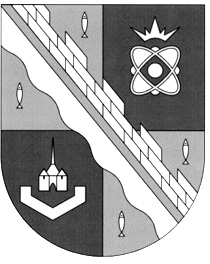 администрация МУНИЦИПАЛЬНОГО ОБРАЗОВАНИЯ                                        СОСНОВОБОРСКИЙ ГОРОДСКОЙ ОКРУГ  ЛЕНИНГРАДСКОЙ ОБЛАСТИпостановлениеот 16/10/2019 № 3088Об отмене открытого конкурсапо отбору управляющей организациидля управления многоквартирным домом,расположенным по адресу: Ленинградская область,г.Сосновый Бор, ул.Парковая, д.25В целях приведения конкурсной документации в соответствие с действующим законодательством на основании служебной записки от 10.10.2019 юридического отдела администрации Сосновоборского городского округа Ленинградской области, администрация Сосновоборского городского округа п о с т а н о в л я е т:1. Отменить открытый конкурс по отбору управляющей организации для управления многоквартирным домом, расположенным по адресу: Ленинградская область, г.Сосновый Бор, ул.Парковая, д.25.2. Отменить постановление администрации Сосновоборского городского округа от 16.09.2019 № 1988 «О проведении открытого конкурса по отбору управляющей организации для управления многоквартирным домом, расположенным по адресу: Ленинградская область, г.Сосновый Бор, ул.Парковая, д.25».3. Отделу по связям с общественностью (пресс-центр) Комитета по общественной безопасности и информации (Никитина В.Г.) разместить настоящее постановление на официальном сайте Сосновоборского городского округа.4. Общему отделу администрации (Смолкина М.С.) обнародовать настоящее постановление на электронном сайте городской газеты «Маяк».5. Настоящее постановление вступает в силу со дня официального обнародования.6. Контроль за исполнением настоящего постановления возложить на председателя Комитета по управлению жилищно-коммунальным хозяйством               Кобзева А.А.Глава Сосновоборского городского округа				      М.В.ВоронковИсп. Н.С.Трехонина т. 6-28-27; ЛЕ